ir die 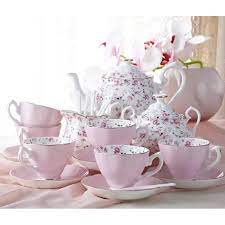 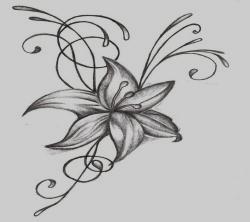 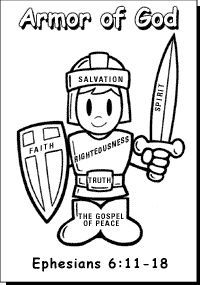 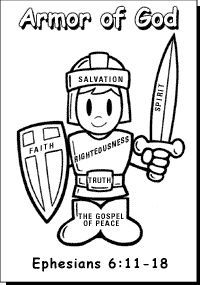 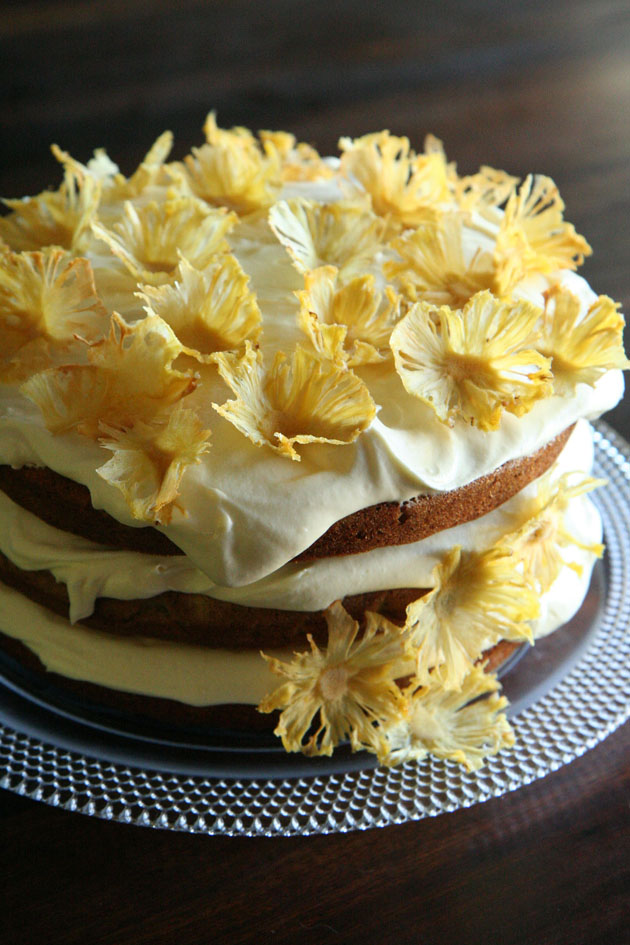 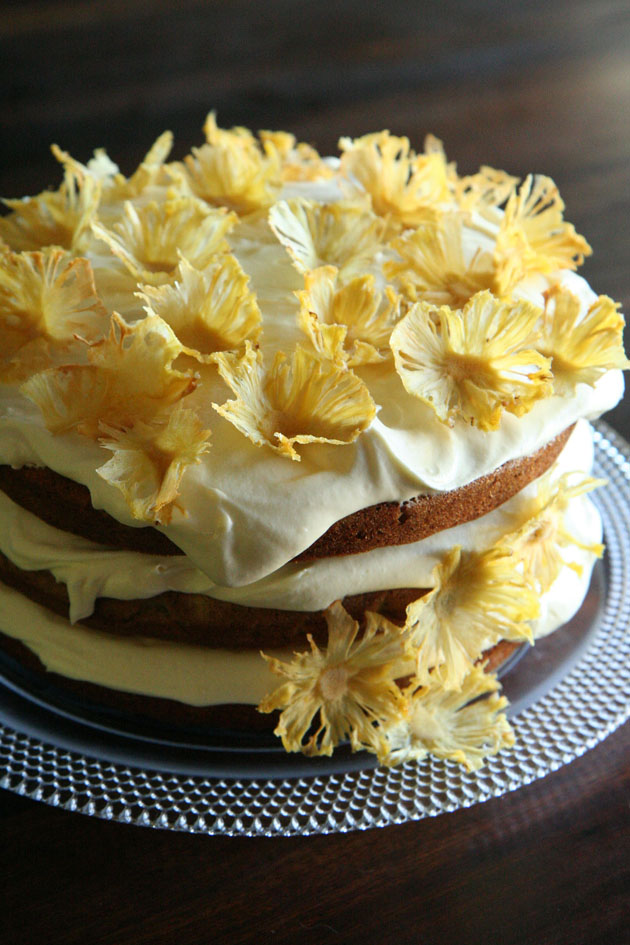 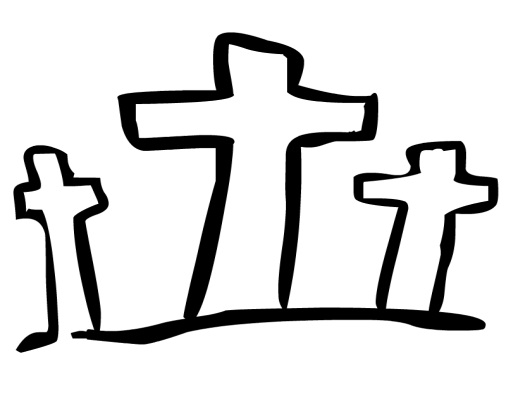   x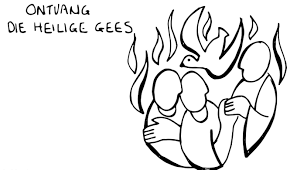 07-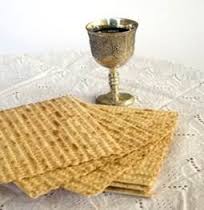 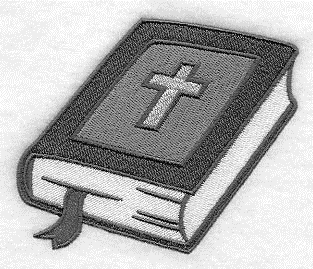 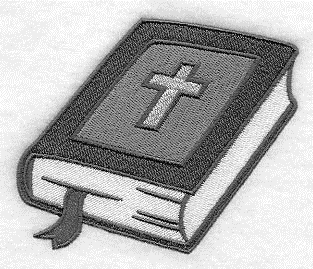 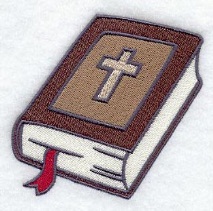 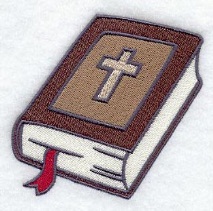 R elke probleem